NEXXUS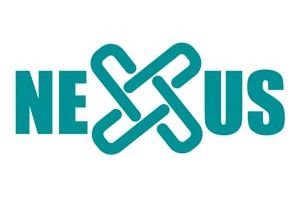 Stéphane GUILLON18 rue de la liberté31000 ToulouseParis, le 5 novembre 2020MonsieurNous vous remercions de l'intérêt que vous portez à notre application Nexxus.Suite à votre demande dans le Service Lecteur de Windows Plus, nous vous prions de bien vouloir trouver ci-joint une plaquette présentant la version WINDOWS (Version Windows 10 commercialisée en Mars 2020)La tarification est la suivante :Restant à votre disposition pour vous fournir toutes informations complémentaires nous vous prions de croire, Monsieur, en l'expression de nos sentiments les meilleurs.Alain DELAYEGérantNexxus Bases + Logiciel d'interrogation + 1 année mise à jour des bases (Licence 1 poste)210Є HTNexxus Bases + Logiciel d'interrogation + 1 année mise à jour des bases (Licence 5 poste)210Є HTNexxus Bases + Logiciel d'interrogation + 1 année mise à jour des bases (Licence 10 poste)380 Є HTMise à jour vers la version sous XP (02/2002)Gratuite(Pour toutecommande passéeavant le 15/02/2017)Participation aux frais de portContre remboursement5Є4,5Є